致学生一封信（大中专院校、科研院所、技工学校版）亲爱的同学们：你们好！2022年度我市城乡居民基本医疗保险（以下简称城乡居民医保）参保缴费工作已经开始了。为了确保您能够正常享受医保待遇，友情提醒您及时参保缴费。一、缴费时间和标准2022年城乡居民医保在校学生个人缴费标准为320元。缴费时间为2021年9月1日-12月31日。二、缴费方式各大中专院校、科研院所、技工学校等非本市户籍在校学生由学校组织统一办理参保缴费手续、统一代收和缴费。本地户籍的在校学校可自行参保，利用“粤税通”“粤省事”小程序，智能APP以及金融机构提供的线上渠道缴费，也可到邮储、农商行、建行等柜台或税务大厅前台缴费。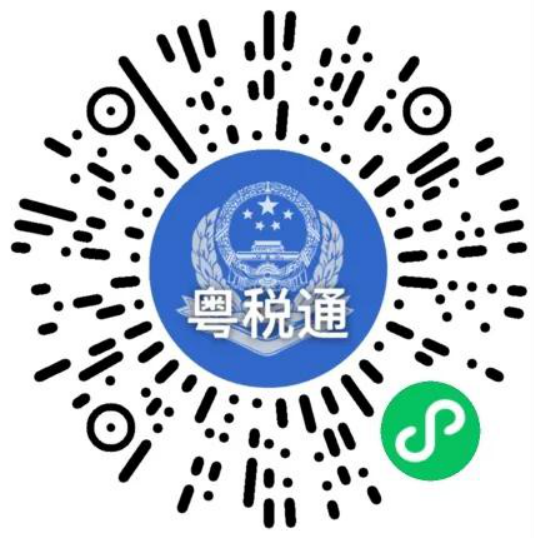 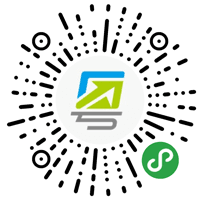 三、待遇享受（一）享受时间：2022年1月1日至2022年12月31日。（二）门诊待遇。普通门诊需到选定的一家定点基层医疗机构就诊，无起付线，支付比例为50%，最高支付限额每人每年150元，不能结转下年度使用。（三）特门待遇。目前我市纳入基本医疗保险特定病种门诊的病种56种，统筹基金每季度（或年度）最高支付限额标准实行当季度（或年度）有效、不滚存、不累计。（四）住院待遇。一级及以下、二级、三级定点医疗机构住院发生的合规医疗费用，起付线分别为200元/次、600元/次、1000元/次，报销比例分别为90%、80%、70%。（五）异地就医。市外就医起付标准为市内同级医院的120%。按规定转诊到指定转诊市外定点医疗机构就医的，报销比例比市内同级定点医疗机构降低10个百分点，未按规定转诊到市外定点医疗机构（异地自主选择就医），报销比例比市内同级定点医疗机构降低30个百分点。参保人可以选择“粤省事”“粤医保”小城市和国家医保服务APP进行异地就医备案。（六）电子医保凭证激活。为减少特殊时期就医购药直接接触，防范疫情传播，保障您的健康，我们特倡议您激活并使用医保电子凭证，就医购药时可以“零接触”结算支付。共有三种激活途径：一、国家医保服务平台app：下载国家医保服务平台app，点击医保电子凭证进行激活领取。使用时打开app，点击医保电子凭证出示二维码进行医保支付。二、微信激活方式：打开微信，扫描下方二维码，根据提示即可激活医保电子凭证。三、支付宝激活方式：打开支付宝，扫描下方二维码，根据提示即可激活医保电子凭证。如需了解更多医保咨询，可关注“肇庆医疗保障”微信公众号。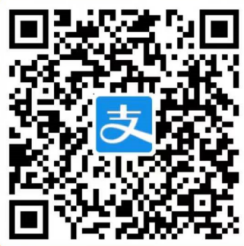 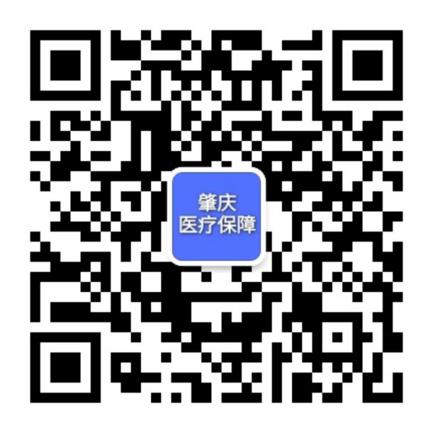 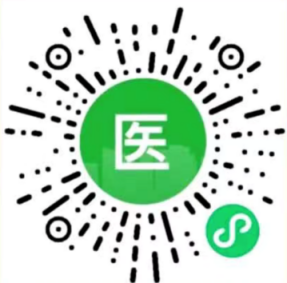 